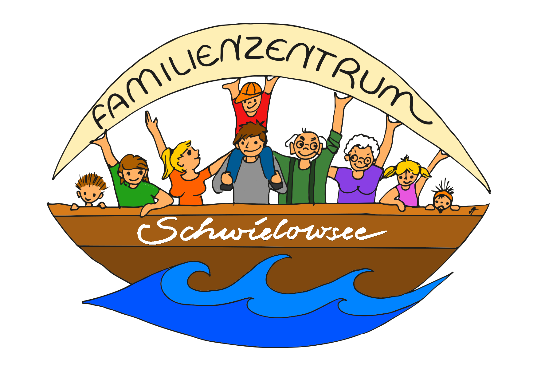 		Monatsprogramm Februar 2023* Geschwisterkinder sind herzlich willkommen ** Der aktuelle Kurs ist voll Außerdem: Chit-Chat-Englischkurse für Erwachsene A1 – B2/ alle Infos online!MontagDienstagDienstagMittwochDonnerstagFreitag9:30 – 11:30 Babygruppe9:30 – 11:30
Krabbelgruppe
9:30 – 11:30
Krabbelgruppe
10:00 – 11:15Rückbildung Hebammensprechstunde
(Bitte Termin vereinbaren)9:30 – 11:30
Krabbelgruppenicht am 9.02.9:30 – 11: 30
Schwangeren- & Babyfrühstück Termin: 03.02.15:30 – 17:30 
Zwillingstreff*
Termin: 21.02.15:30 – 17:30 
Zwillingstreff*
Termin: 21.02.14:30 – 16:00Singen für SeniorinnenEG rechts13:30 – 16:00 
Spielenachmittag für Senioren
EG rechtsTauschbörse Kinderbekleidung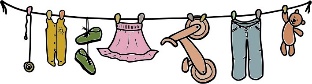 Öffnungszeiten? 
Während der Angebote und nach Vereinbarung Was? 
Kinderkleidung bis Größe 128Wie funktioniert’s? Du bringst zu klein gewordene Kleidung deiner Kinder mit und kannst dafür größere Kleidungsstücke mitnehmen. 15:30 – 18:00
!NEU! Spielenachmittag für Papas mit KindernTermin: 07.02. 15:30 – 18:00
!NEU! Spielenachmittag für Papas mit KindernTermin: 07.02. 15:30 – 16:45Kindersport **
(3- 5 Jahre ohne Eltern)Termin: 8. & 22.02.15:30 – 18:00Spielenachmittag für FamilienTauschbörse KinderbekleidungÖffnungszeiten? 
Während der Angebote und nach Vereinbarung Was? 
Kinderkleidung bis Größe 128Wie funktioniert’s? Du bringst zu klein gewordene Kleidung deiner Kinder mit und kannst dafür größere Kleidungsstücke mitnehmen. Nähtreff 
Termin: 07.02.18:00 – 21:00 VätertreffTermin: 21.02.19:00 – 21:00Tauschbörse KinderbekleidungÖffnungszeiten? 
Während der Angebote und nach Vereinbarung Was? 
Kinderkleidung bis Größe 128Wie funktioniert’s? Du bringst zu klein gewordene Kleidung deiner Kinder mit und kannst dafür größere Kleidungsstücke mitnehmen. 19:00 – 20:00Frauen-FitnessOutdoor19:00 – 20:00Frauen-FitnessOutdoor18:00 – 21:00NähtreffTermin: 23.02.Tauschbörse KinderbekleidungÖffnungszeiten? 
Während der Angebote und nach Vereinbarung Was? 
Kinderkleidung bis Größe 128Wie funktioniert’s? Du bringst zu klein gewordene Kleidung deiner Kinder mit und kannst dafür größere Kleidungsstücke mitnehmen. 